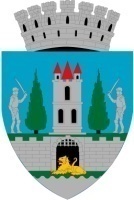 HOTĂRÂREA nr. 139/28.04.2022privind modificarea Anexei nr. 1 la H.C.L. nr. 293/29.11.2018 privind aprobarea Documentației de avizare a Lucrărilor de Intervenții și a indicatorilor tehnico-economici la obiectivul de investiție: ,,Regenerare fizică a zonei Ostrovului”Consiliul Local al Municipiului Satu Mare întrunit în şedinţa ordinară din data de 28.04.2022,Analizând proiectul de hotărâre înregistrat sub nr. 23593/20.04.2022, referatul de aprobare al Primarului Municipiului Satu Mare înregistrat sub nr. 23596/20.04.2022, în calitate de inițiator, raportul de specialitate comun al Biroului Consultanţă Tehnică şi Supervizare Lucrări şi al Direcţiei Economice înregistrat sub nr. 23600/20.04.2022 și avizele comisiilor de specialitate ale Consiliului Local Satu Mare, Având în vedere procesul verbal ale comisiei tehnico-economice cu nr. 23305/20.04.2022, Având în vedere ORDINUL nr. 1336/21.09.2021 pentru aprobarea metodologiei în vederea punerii în aplicare a Ordonanţei Guvernului nr. 15/2021 privind reglementarea unor măsuri fiscal bugetare prin ajustarea preţurilor aferente materialelor de construcţii pentru contractele de achiziţie publică/contractele sectoriale de lucrări finanţate prin Programul Operaţional Regional 2014-2020,  Ținând seama de prevederile Legii nr. 24/2000 privind normele de tehnică legislativă pentru elaborarea actelor normative, republicată, cu modificările şi completările ulterioare,În baza prevederilor art. 129 alin. (2) lit. b) coroborat cu prevederile alin. (4) lit. d) din O.U.G. nr. 57/2019 privind Codul administrativ, cu modificările şi completările ulterioare,În temeiul prevederilor art. 139 alin (3) lit. d) și art. 196 alin. (1) lit. a) din O.U.G. nr. 57/2019 privind Codul administrativ, cu modificările şi completările ulterioare,Adoptă prezenta: H O T Ă R Â R E:Art. 1. Se aprobă valoarea actualizată a devizului general al obiectivului de investiții ,,Regenerare fizică a zonei Ostrovului”, conform Anexei nr. 1, parte integrantă a prezentei hotărâri.Art. 2. Celelalte articole ale H.C.L. nr. 293/29.11.2018 rămân neschimbate. Art. 3. Cu ducerea la îndeplinire a prezentei hotărâri se încredințează Primarul Municipiului Satu Mare, Direcția Economică şi Biroul Consultanţă Tehnică şi Supervizare Lucrări.Art. 4. Prezenta hotărâre se comunică, prin intermediul Secretarului General al Municipiului Satu Mare, în termenul prevăzut de lege, Primarului Municipiului Satu Mare, Instituţiei Prefectului - Judeţul Satu Mare, Biroului Consultanţă Tehnică şi Supervizare Lucrări și Direcţiei Economice. Președinte de ședință,                                                       Contrasemnează  Szőcs Péter Levente                                                         Secretar general,                                                                                                 Mihaela Maria RacolțaPrezenta hotărâre a fost adoptată cu respectarea prevederilor art. 139 alin. (3) lit. d) din O.U.G. nr. 57/2019 privind Codul administrativ;Redactat în 6 exemplare originaleTotal consilieri în funcție 23Nr. total al consilierilor prezenți21Nr total al consilierilor absenți2Voturi pentru21Voturi împotrivă0Abțineri0